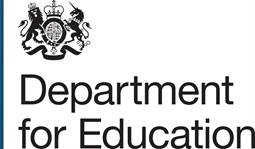 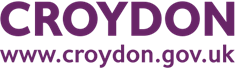 HOLIDAY ACTIVITIES AND FOOD (HAF) PROGRAMME 2022SMALL GRANTS APPLICATION FORM (£25,000 and under)Croydon Council is looking for local partners (e.g. charities, schools, children’s centres, sports providers, leisure centres and others) who are interested in delivering Holiday Activities and Food programmes in the 2021 Christmas holiday.To apply for a small grant (£25,000 and under), please read the Holiday Activities and Food (HAF) Programme Service Specification before completing the application form.Completed small grants applications should be submitted, along with the required supporting documentation, by Close of play, Monday 30th May 2021 to HAFprogramme@croydon.gov.uk SMALL GRANTS (£25,000 and under)APPLICATION FORMSECTION 1 – ABOUT YOUR ORGANISATIONSECTION 1 – ABOUT YOUR ORGANISATIONOrganisation name:Organisation registered address:Main contact person name and Job title:Main contact person email address:Main contact person phone number:Type of organisation:(e.g. charity, private sector organisation, school, community interest company etc.)Organisation website:About your organisation:(please describe briefly the overall aims of your organisation and the activities/services you deliver or provide a link to this information)Registered charity/company number:(if applicable)Ofsted registration number:(Where appropriate, clubs must be compliant with the Ofsted requirements for working with children)Please indicate here if you or your organisation are applying under any other names, charities or companies SECTION 2 – ABOUT YOUR PROPOSED PROVISIONSECTION 2 – ABOUT YOUR PROPOSED PROVISIONSECTION 2 – ABOUT YOUR PROPOSED PROVISIONLOCATION WHERE YOUR HOLIDAY CLUB/S WILL BE DELIVEREDLOCATION WHERE YOUR HOLIDAY CLUB/S WILL BE DELIVEREDLOCATION WHERE YOUR HOLIDAY CLUB/S WILL BE DELIVEREDVenue address, including postcode: (or addresses if you are applying to deliver multiple holiday clubs)Please select the ward/s in which your holiday club/s will be located – Please note that clubs in the South may be given extra priority: Addiscombe East Addiscombe West Bensham Manor Broad Green Coulsdon Town Crystal Palace and Upper Norwood Fairfield Kenley New Addington North New Addington South Norbury and Pollards Hill Norbury Park Old Coulsdon Park Hill & Whitgift Purley and Woodcote Purley Oaks and Riddlesdown Sanderstead Selhurst Selsdon and Addington Village Selsdon Vale and Forestdale Shirley North Shirley South South Croydon South Norwood Thornton Heath Waddon West Thornton Woodside Addiscombe East Addiscombe West Bensham Manor Broad Green Coulsdon Town Crystal Palace and Upper Norwood Fairfield Kenley New Addington North New Addington South Norbury and Pollards Hill Norbury Park Old Coulsdon Park Hill & Whitgift Purley and Woodcote Purley Oaks and Riddlesdown Sanderstead Selhurst Selsdon and Addington Village Selsdon Vale and Forestdale Shirley North Shirley South South Croydon South Norwood Thornton Heath Waddon West Thornton WoodsideThe purpose of this HAF funding is to make free places at holiday clubs available to children in receipt of benefits-related free school meals (FSM).Places may also be offered to children not eligible for HAF whose parents can pay for them to attend or where funding is available from other sources.The purpose of this HAF funding is to make free places at holiday clubs available to children in receipt of benefits-related free school meals (FSM).Places may also be offered to children not eligible for HAF whose parents can pay for them to attend or where funding is available from other sources.The purpose of this HAF funding is to make free places at holiday clubs available to children in receipt of benefits-related free school meals (FSM).Places may also be offered to children not eligible for HAF whose parents can pay for them to attend or where funding is available from other sources.Please state if you will also be providing non-HAF funded holiday club places to children who are not in receipt of FSM and therefore not eligible for HAF-funded holiday club places?If you will provide non-HAF funded holiday club places, please confirm how these places will be funded (e.g. you have match funding or you will charge a fee etc.):HOLIDAY CLUB DETAILSHOLIDAY CLUB DETAILSHOLIDAY CLUB DETAILSHoliday provision must be delivered for the equivalent of at least 4 hours a day, 4 days a week, for 4 weeks in the Summer holidays.Local authorities have flexibility to decide how the hours and weeks are divided up to best serve the needs of children and families (e.g. in the Christmas holidays, local areas could spread a week’s worth of provision across a 2-week period). (If you are applying to deliver multiple holiday clubs, please provide start and end dates for each holiday club…)Holiday provision must be delivered for the equivalent of at least 4 hours a day, 4 days a week, for 4 weeks in the Summer holidays.Local authorities have flexibility to decide how the hours and weeks are divided up to best serve the needs of children and families (e.g. in the Christmas holidays, local areas could spread a week’s worth of provision across a 2-week period). (If you are applying to deliver multiple holiday clubs, please provide start and end dates for each holiday club…)Holiday provision must be delivered for the equivalent of at least 4 hours a day, 4 days a week, for 4 weeks in the Summer holidays.Local authorities have flexibility to decide how the hours and weeks are divided up to best serve the needs of children and families (e.g. in the Christmas holidays, local areas could spread a week’s worth of provision across a 2-week period). (If you are applying to deliver multiple holiday clubs, please provide start and end dates for each holiday club…)HOLIDAY CLUB 1HOLIDAY CLUB 1HOLIDAY CLUB 1Summer 2022Holiday club start date:Holiday club end date:How many days per week will this holiday club run?(Please also state which days)Over how many weeks will this holiday club run?Please confirm holiday club start and end time each day:(Please note the minimum requirement of 4 hours per day)Please state the number of HAF funded places you will offer at this holiday club each day:Please state the number of ‘paid for’ places (non-HAF funded) you will offer at this holiday club each day (if applicable)Please state the total number of places at Holiday Club 1:HOLIDAY CLUB 2 (if applicable)HOLIDAY CLUB 2 (if applicable)HOLIDAY CLUB 2 (if applicable)Holiday club start date:Holiday club end date:How many days per week will this holiday club run?(Please also state which days)Over how many weeks will this holiday club run?Please confirm holiday club start and end time each day:(Please note the minimum requirement of 4 hours per day)Please state the number of HAF funded places you will offer at this holiday club each day:Please state the number of ‘paid for’ places (non-HAF funded) you will offer at this holiday club each day:(if applicable)Please state the total number of places at Holiday Club 2:HOLIDAY CLUB 3 (if applicable)HOLIDAY CLUB 3 (if applicable)HOLIDAY CLUB 3 (if applicable)Holiday club start date:Holiday club end date:How many days per week will this holiday club run?(Please also state which days)Over how many weeks will this holiday club run?Please confirm holiday club start and end time each day:(Please note the minimum requirement of 4 hours per day)Please state the number of HAF funded places you will offer at this holiday club each day:Please state the number of ‘paid for’ places (non-HAF funded) you will offer at this holiday club each day:(if applicable)Please state the total number of places at Holiday Club 3:Please add additional rows for more holiday clubs as needed…Please add additional rows for more holiday clubs as needed…Please add additional rows for more holiday clubs as needed…ENRICHING ACTIVITIES ENRICHING ACTIVITIES ENRICHING ACTIVITIES Each holiday club must provide fun and enriching activities that provide children with opportunities to develop or consolidate skills or knowledge, to consolidate existing skills and knowledge, or to try out new experiences.Clubs must also provide physical activities which meet the Physical Activity Guidelines on a daily basis.Each holiday club must provide fun and enriching activities that provide children with opportunities to develop or consolidate skills or knowledge, to consolidate existing skills and knowledge, or to try out new experiences.Clubs must also provide physical activities which meet the Physical Activity Guidelines on a daily basis.Each holiday club must provide fun and enriching activities that provide children with opportunities to develop or consolidate skills or knowledge, to consolidate existing skills and knowledge, or to try out new experiences.Clubs must also provide physical activities which meet the Physical Activity Guidelines on a daily basis.Please describe, in detail the enriching and physical education activities you will provide at your holiday clubs, and your experience at delivering them with children and young people. Please describe, in detail the enriching and physical education activities you will provide at your holiday clubs, and your experience at delivering them with children and young people. Please describe, in detail the enriching and physical education activities you will provide at your holiday clubs, and your experience at delivering them with children and young people. Please describe how you will signpost to relevant servicesFOOD AND NUTRITIONFOOD AND NUTRITIONFOOD AND NUTRITIONAll holiday clubs are required to provide at least one healthy meal per day and must meet the School Food Standards throughout the day as detailed in the Specification.All holiday clubs are required to provide at least one healthy meal per day and must meet the School Food Standards throughout the day as detailed in the Specification.All holiday clubs are required to provide at least one healthy meal per day and must meet the School Food Standards throughout the day as detailed in the Specification.Please give details about the food/meals you will provide at your holiday club/s and how you will deliver meals – i.e. in house/caterer etc?:Please describe how your food offer will meet the School Food Standards?Will you provide hot food: delete as appropriate(The expectation is for hot meals to be provided, however a cold alternative may be used where a hot option is not possible).YES/NOIf no, please explain why…YES/NOIf no, please explain why…Are you a registered food business? delete as appropriateYES/NOIf yes, please give details…If no, please confirm you will either register as a food business or work with an organisation who is a registered food business to provide the food element.YES/NOIf yes, please give details…If no, please confirm you will either register as a food business or work with an organisation who is a registered food business to provide the food element.Please describe the food education activities you will provide to educate children and parents on healthy eating:SECTION 3 - OUTREACH AND INCLUSIONSECTION 3 - OUTREACH AND INCLUSIONPlease outline your strategy for recruiting children and families on Free School Meals for this programme, making reference to your successful track record of delivering the numbers of places you are promising.Please outline your strategy for recruiting children and families on Free School Meals for this programme, making reference to your successful track record of delivering the numbers of places you are promising.Please indicate how you will ensure your provision is inclusive to all children who might attendPlease indicate how you will ensure your provision is inclusive to all children who might attendPlease indicate if you will provide specific places to children with SENDdelete as appropriateYES/NOIf yes, please can you state roughly how many of your places will be open for children with SENDPlease indicate the age range you are targeting for your proposed provision:Please confirm the number of delivery staff and ratio of staff to children:SECTION 4 - COVID-19SECTION 4 - COVID-19The DfE’s expectation is that HAF provision will be delivered face-to-face. However, please outline how you would deliver the following elements of your provision in the event of COVID-19 restrictions not allowing face-to-face provision:The DfE’s expectation is that HAF provision will be delivered face-to-face. However, please outline how you would deliver the following elements of your provision in the event of COVID-19 restrictions not allowing face-to-face provision:Would future COVID-19 restrictions affect the number of places you would be able to offer?YES/NOIf yes, please give details…SECTION 5 – FINANCIAL INFORMATIONSECTION 5 – FINANCIAL INFORMATIONPlease confirm the total amount of funding you are requesting from HAF£Please confirm the amount of any match funding(if applicable)£Total Project Costs£Please complete and submit the HAF Programme Budget Spreadsheet Template outlining all project income and expenditure.A completed HAF Programme Budget is required as part of the application process where we ask potential providers to give a detailed breakdown of the different areas of expenditure, including staffing costs, venue costs, food costs, activity costs and any other project expenditure.We understand that different types of holiday club provision will have different costs and we recognise the need for flexibility in relation to this. Therefore, the amount of funding awarded will vary according to the scale, capacity, scope and quality of the proposed provision and within the overall amount of funding that is available. We are looking for holiday club provision that represents good value for money that will deliver the required quality and outcomes.Please complete and submit the HAF Programme Budget Spreadsheet Template outlining all project income and expenditure.A completed HAF Programme Budget is required as part of the application process where we ask potential providers to give a detailed breakdown of the different areas of expenditure, including staffing costs, venue costs, food costs, activity costs and any other project expenditure.We understand that different types of holiday club provision will have different costs and we recognise the need for flexibility in relation to this. Therefore, the amount of funding awarded will vary according to the scale, capacity, scope and quality of the proposed provision and within the overall amount of funding that is available. We are looking for holiday club provision that represents good value for money that will deliver the required quality and outcomes.SECTION 6 - ADDITIONAL INFORMATIONIf you would like to provide any additional details to support your application, please give details below:SECTION 7 - SUPPORTING DOCUMENTATION / INFORMATIONI confirm I have attached all the required supporting information as follows: Health and Safety Policy (including COVID safety procedures) Safeguarding Policy/Child Protection Policy and Procedures Risk Assessment (including COVID risks) Statement evidencing that all staff and practitioners are DBS checked to the required    standards Equality and Diversity Policy and Procedures Quality monitoring processes (e.g. how complaints/incidents are reported/managed) Evidence of staff/volunteers holding Level 2 Food Safety and Hygiene Evidence of relevant First Aid training Public Liability Insurance documents (appropriate levels of insurance for the proposed activities) Programme budget that specifies how the HAF funding will be spent Applications that do not include the required supporting documents will not be considered.Please Note: if you are a Croydon maintained school or academy (including nursery), you only need to submit the following supporting documents from the above checklist along with your funding application:Level 2 Food Safety and Hygiene Risk Assessment (including COVID risks)Programme budget that specifies how the HAF funding will be spentSECTION 8 – MONITORING/REPORTINGAll successful providers will be required to submit monitoring information to enable the Local Authority to report back to DfE (as detailed in the specification) I confirm that my organisation is GDPR compliant I confirm that I have read, understood and agree to the Service Level Agreement between providers and Croydon Council supplied with this application form I confirm that, if successful, we will provide the required monitoring information such as attendance data, record of activities, participant feedback, case studies, as requiredDECLARATIONPlease ensure that a person who is authorised to act on behalf of your organisation completes the following declaration:I confirm that the information provided in this application is accurate and true. YesName:Position in Organisation:Date: